Учим стихи о войне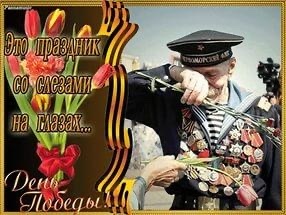 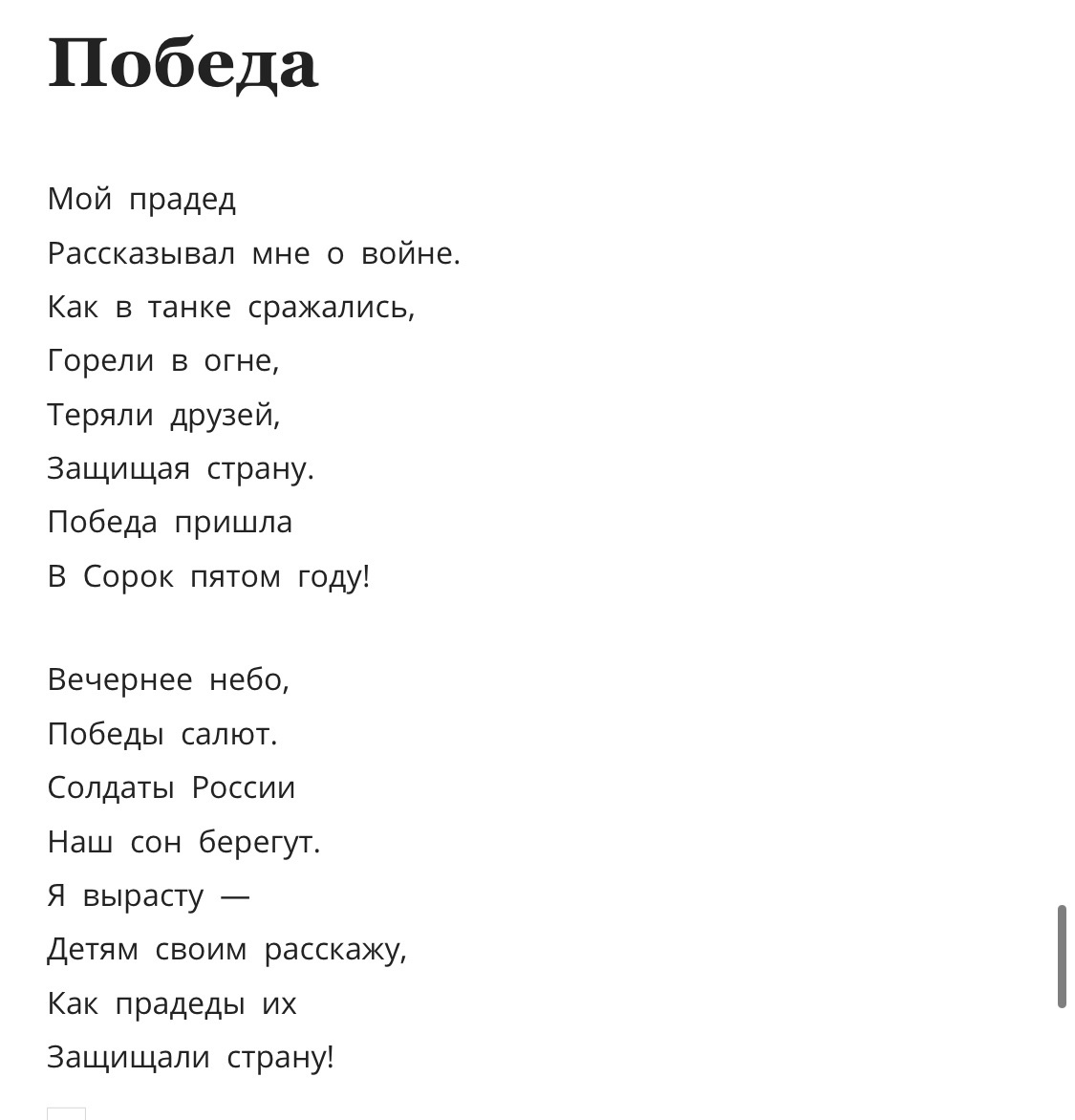 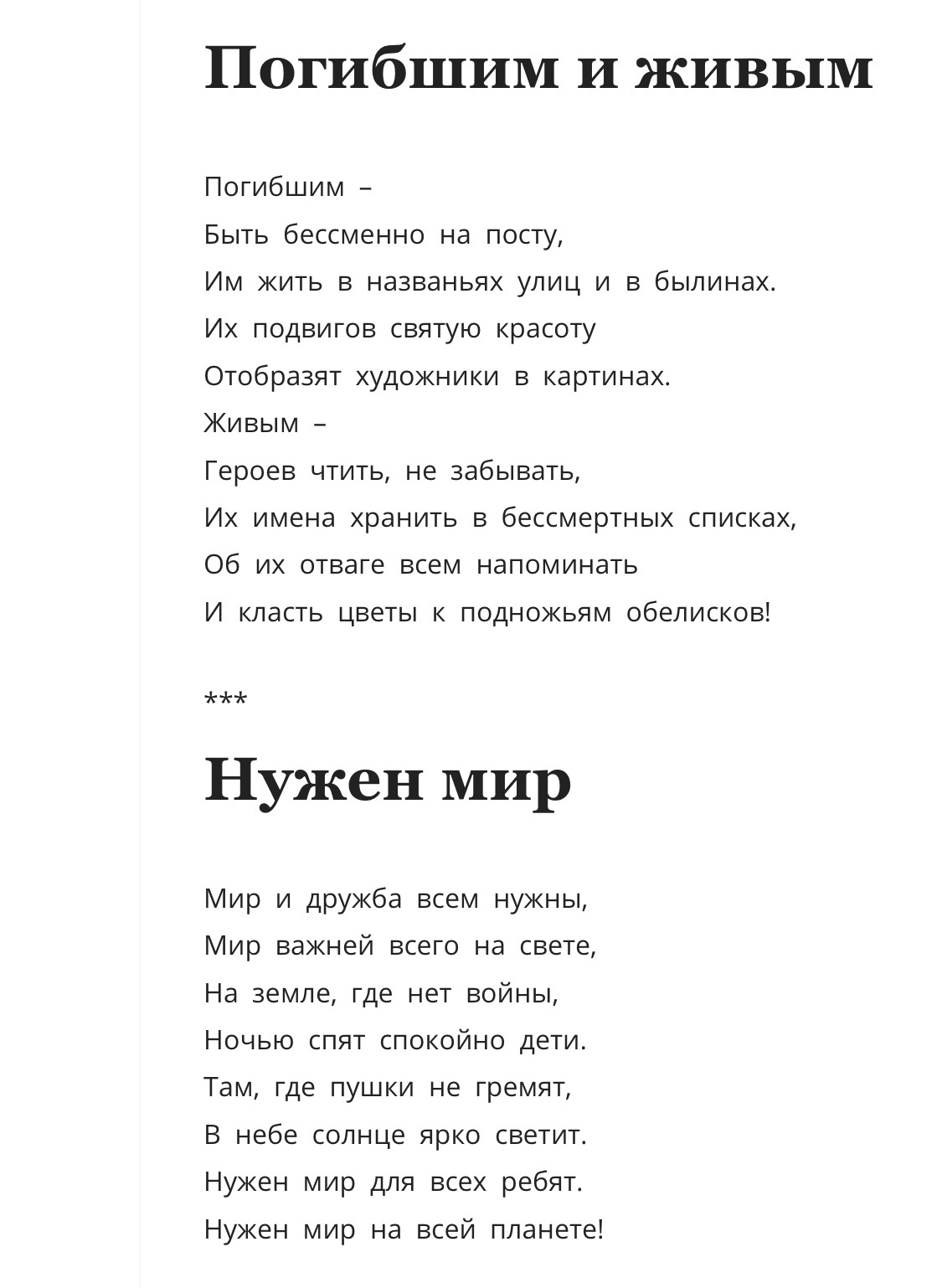 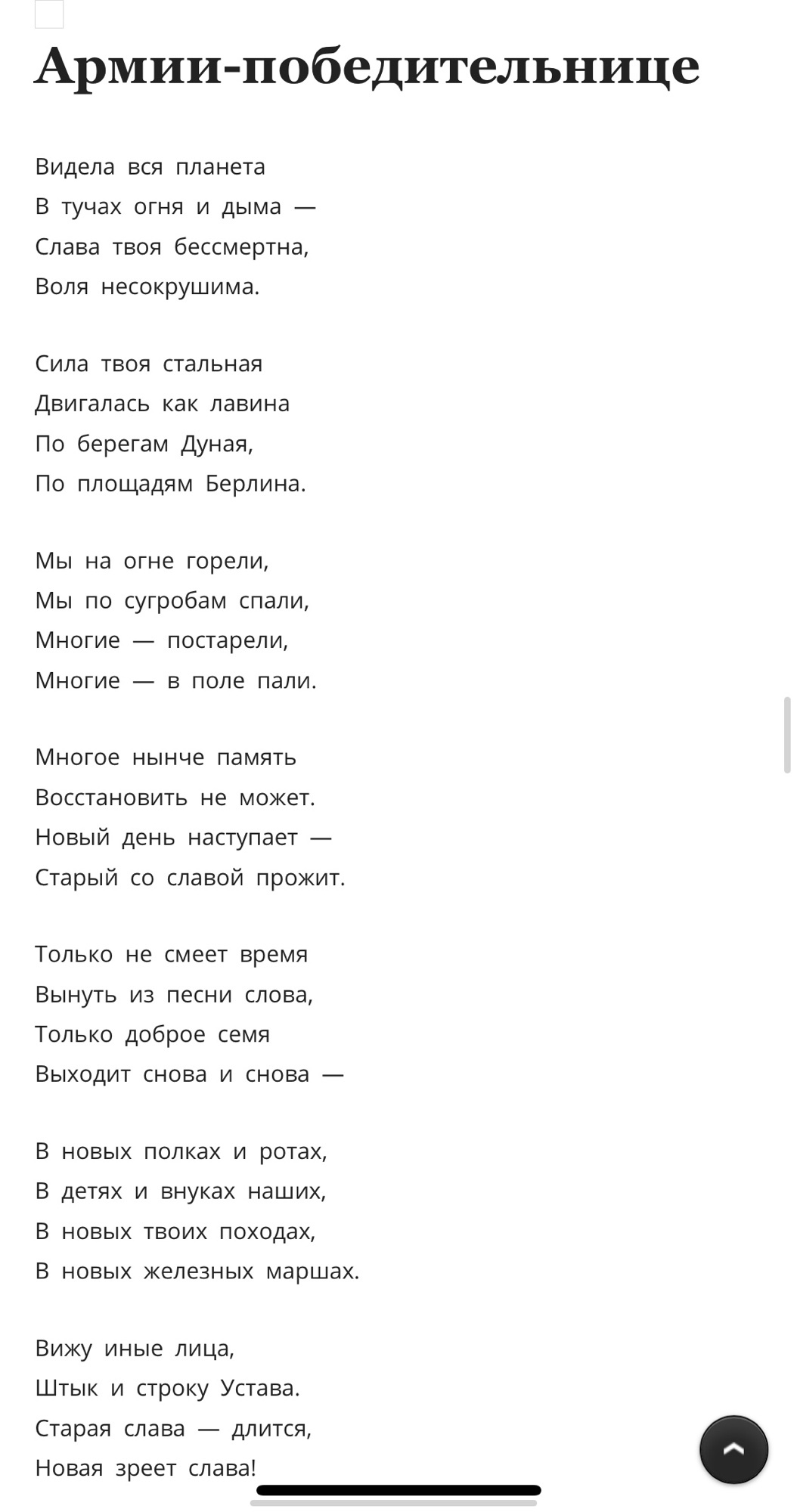 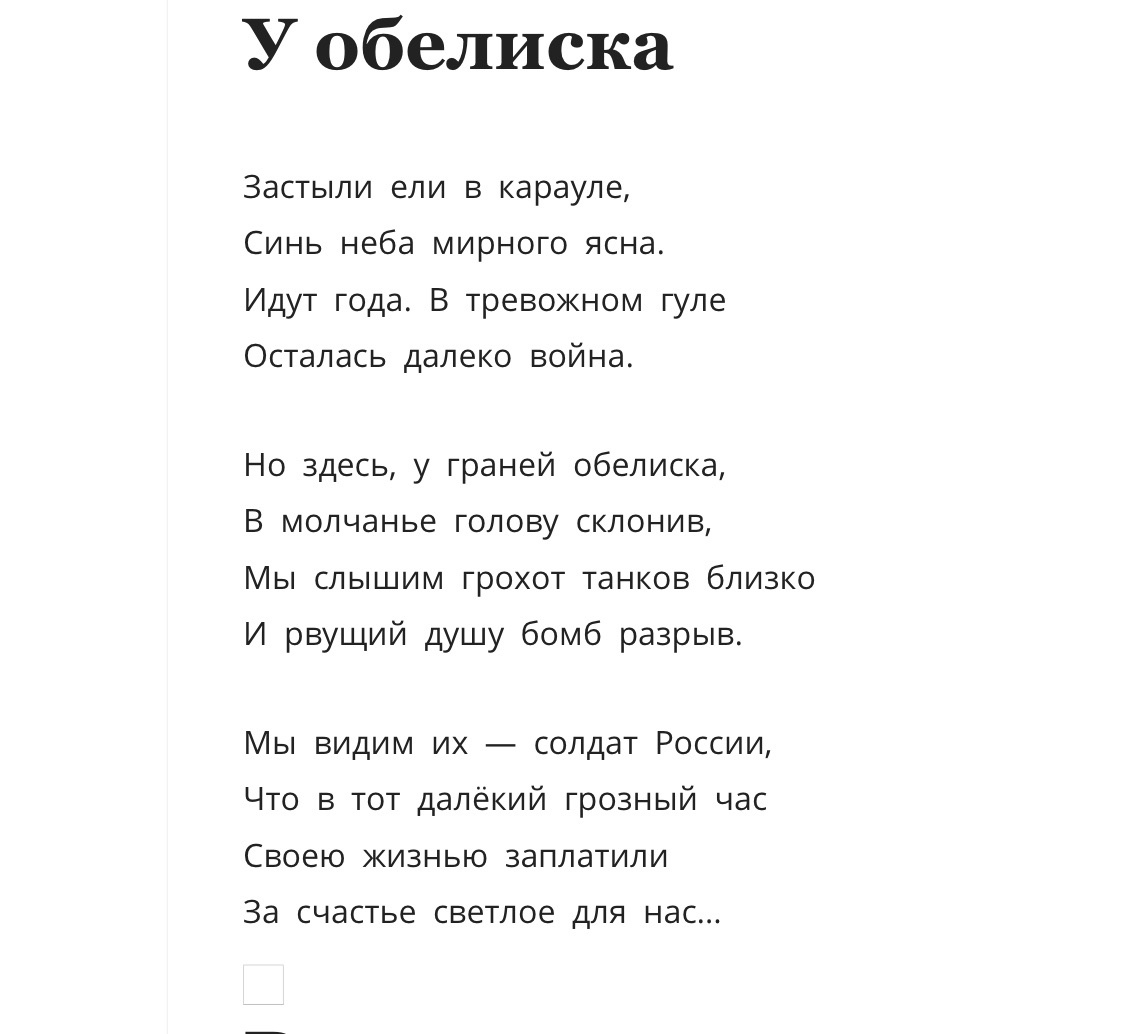 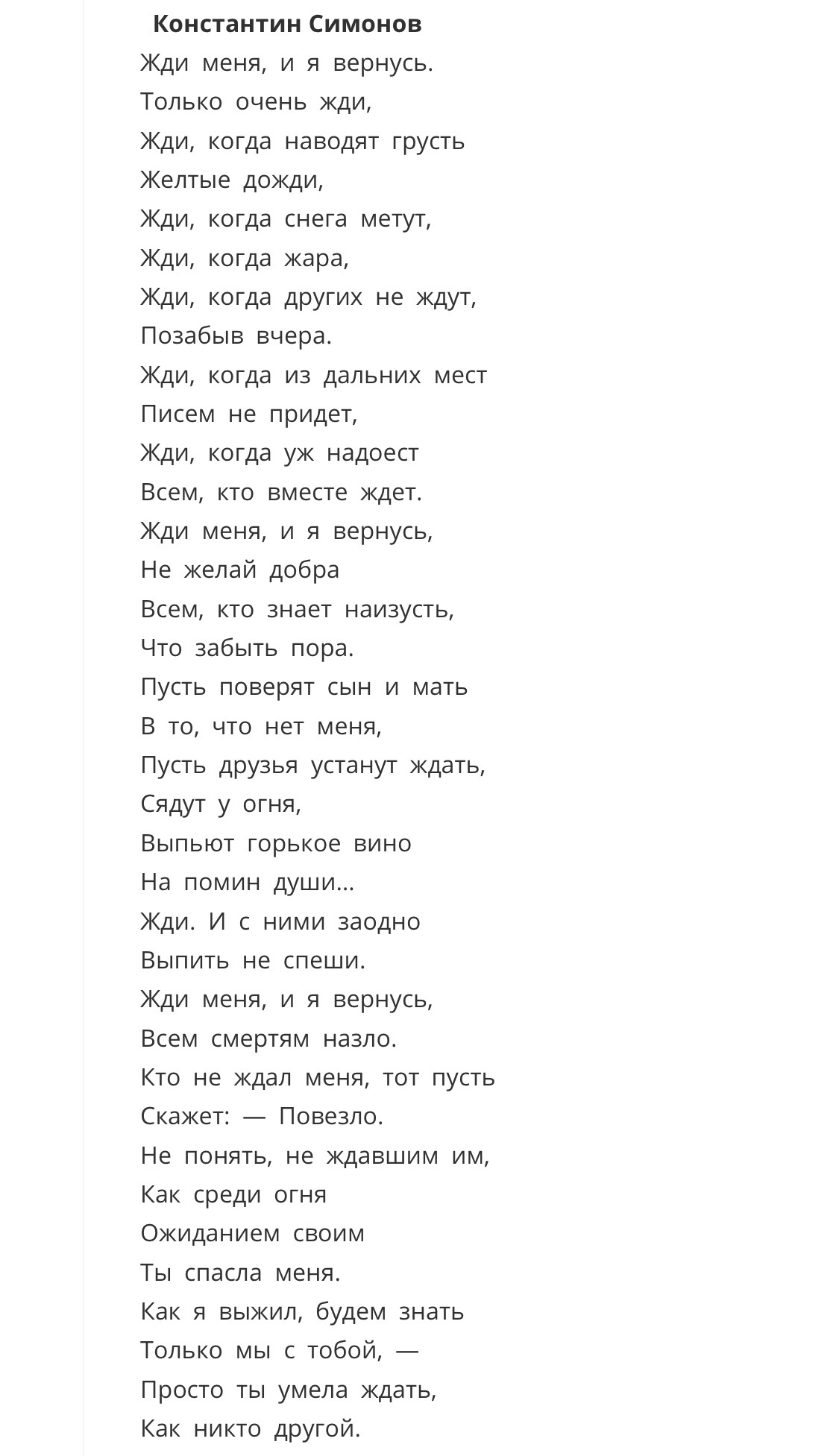 